附件：白沙滩水库周边绿化管护主要内容：负责绿化日常养护，绿化管网维修更换，具体苗木清单如下：榆树   1281株白蜡    308株榆叶梅   61株苹果     46株柳树     45株李子    131株沙枣      1株山楂    23株桃子     8株乔木合计：    1922株水泵      1台     负责日常水泵维修、更换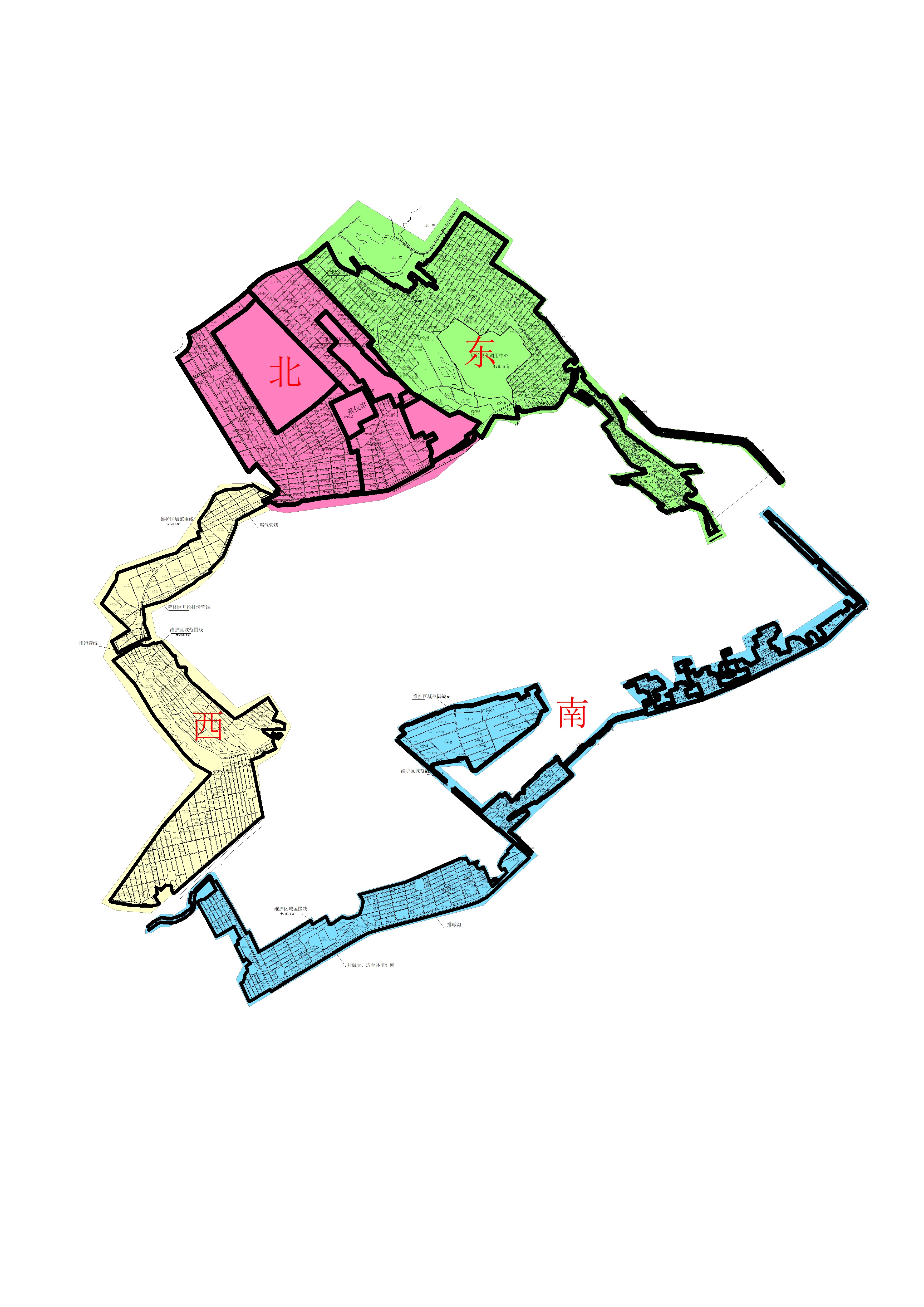 